                                        WATERSHED INDIA- empowering citizens                          Strategic Partnership – India Work Programme                                             Village Information Sheet 1. State: Odisha2. District:  Ganjam                                                                                              3. Block: Chatrapur4. Name of gram panchayat: -Arjayapalli                                            5. Name of village: -Bada Arjaypalli6. Population of village:  3185                                                                 7. Total Household:-6478. Connectivity: Pucca/Kucha Road : Pucca9. Distance from District headquarters: 10 km 10. Number of Hamlets ( Pada /Sahi)  : 13 11 . Name of Pada/Sahi   1:- Indira Abasasahi 2:-Gola Sahi 3:-Baragachha Sahi 4:-old postoffice Sahi 5:- New Post office Sahi 6:-Thakurani Sahi 7:-DealerSahi 8:- Khandia sahi 9:- Main Road Sahi 10:-Tanda Sahi  11:-PortChaka Sahi 12:- Betala Sahi 13:- Nrimalapanda Sahi11.Social Group:- 1:- Nolia.2:-Dhoba 3:-Nayak 4:-Bhandari 5: -Sundhi 6:-Brmhana 7:-Moharana        8:-Kandra 9:-lihari 10:-Khandayat 11:-Gola 12:-Jena  12.Religion Hindu & khristan13. Social Group wise Catagory:-14. Sahi/Pada wise House hold(Social Group)15.Sahi /pada wise Oqupation15.Sahi /pada wise Oqupation (Continue)16. Income Generation Unit in Village:-  1) Kaju Processing Unit :-Kaju processing centre in kanamana 2) Keoda Processing Unit:-No3; Incomegeneration Activites/Unit:-Gopal pur port Fishing Jethi17. Functional Village Water & sanitation Committee: -  No18. Numbers of user / pani committee in the village:-No  No separate Committee for water users ,Village GKS Functioning & Same Member in both Committee.19. Institution Mapping:-
20. Main Source of Drinking Water:-21. Sanitation Coverage:-22. Resource Map & Social Map1)   Resource Map  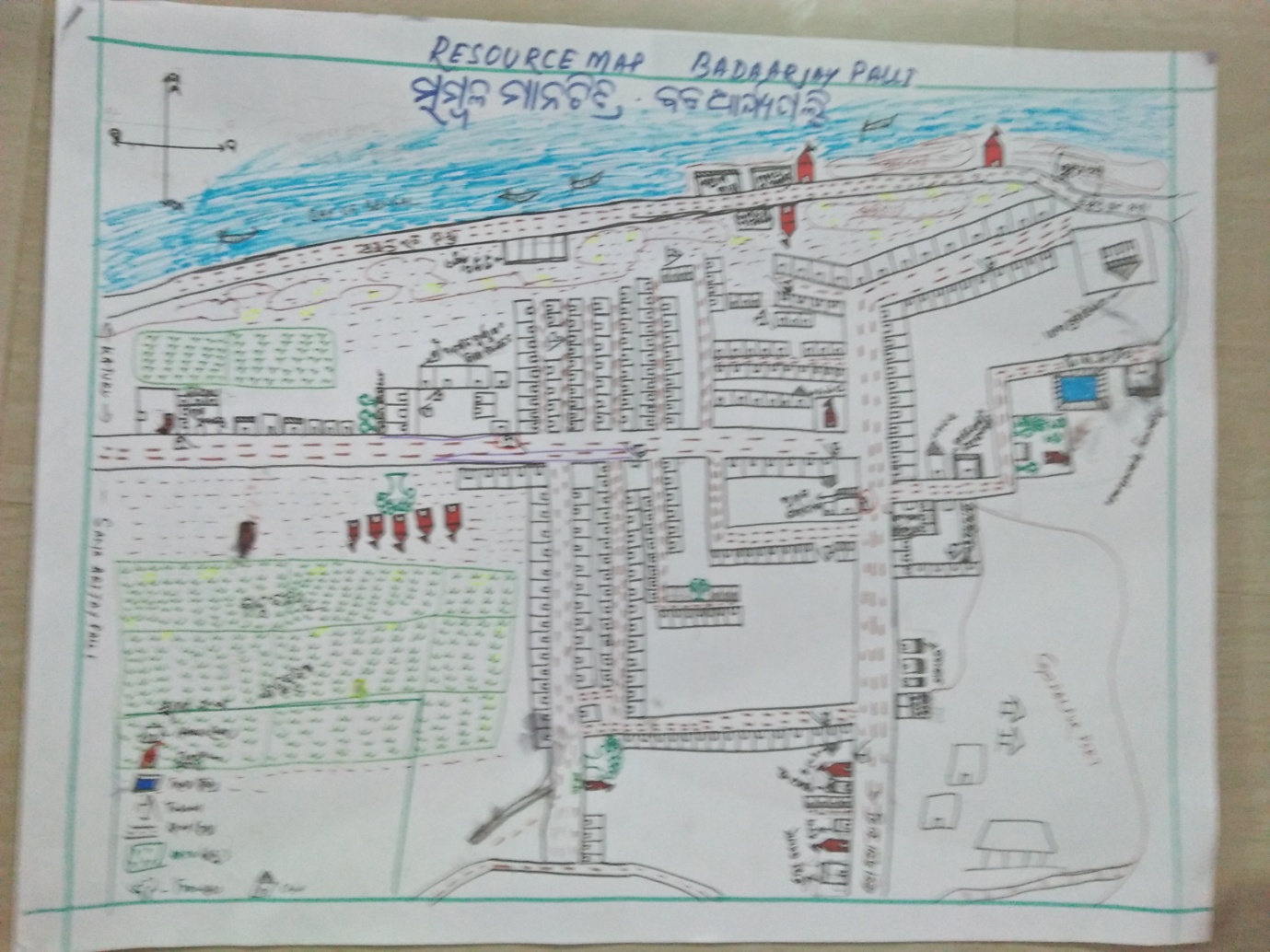 2) Social Map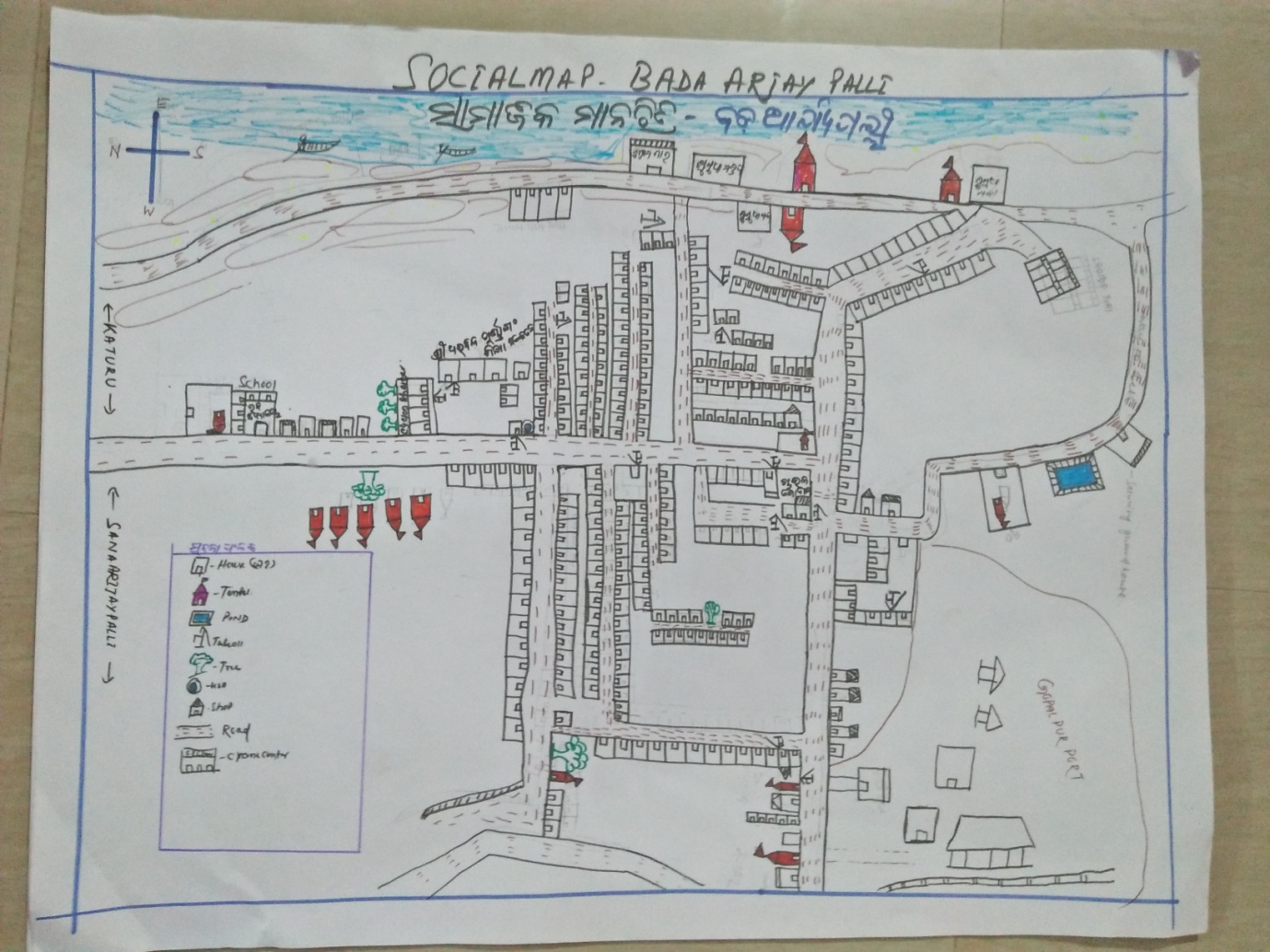 23 . Water Bodies;-(Mark on   Resource Map )24. Seasonal Calendar For Resources Availability:-25. Hazard & Vulnerability  Mapping :-26. Time &Trained Analysis of Resource Vulnerability:-General CategoryS C CategoryS T  CategoryOBC CategoryBrmhanaDhobaJenaNolia 0Nayak 0Sundhi 0Kandara0Bhadari000Moharana000Khandyat000lihari000GolaSNName of the Hamlet/SahiHousehold (General)Household (SC)Household (ST)Household (OBC)Total1Indrbas sahi002059612Gola sahi00052523Baragachha sahi001055564Old post office sahi000126275New post office sahi00024246Thakurani sahi00056567Dilar sahi00071718Khandia sahi00024249Main road sahi 0100717210Tanda sahi000606011Port chhak sahi0040010512Betal sahi0020636513Nirmal panda sahi0007575Indrbas sahiGola SahiBaragacha SahiOld Postoffice sahiNew Post office sahiThakurani SahiDilar Sahi1234567Fishing57485025245570Marginal Farmer (<2.5Acer)0000000Medium/large Farmer>2.500100000Labourers57455025245064Service0020100003Small Business005400605Keoda collection0000000Keoda Processing0000000Khandia SahiMainroad SahiTanda SahiPort SahiBetala SahiNirmalapanda Sahi8910111213Fishing23655306472Marginal Farmer (<2.5Acer)00000Medium/large Farmer>2.500000Labourers205043056472Service010401010102Small Business0212150200Keoda collection000000Keoda Processing000000SNInstitutionTypeDistance to VillageNo of  CentreKey Authority/Point personRole1Anganwadi CenterCentreIn village04AwwChild & Mother Care2SchoolPrimary &HighIn village02Head Mastereducation3Health CenterCampIn villageCampANMHealth Care4NGONoNoNoNoNo5BankSBI of GopalpurIn village01Bank manangerMoney Trasction6SHGWomenIn village34CRPSaving and Loan7Post officeSub post OfficeIn village01Post manCommunication8Panchayat OfficePanchayat OfficeIn Village01SarapanchaVillage Dev9Police StationPolice StationNear sea shore01IICGuardSNType RecourseNos/ units Coverage  (%Villagers)Function1Pipe water System  Household connecting0002Hand Pump1170%Function3Open well0004Personal Burwell8030%Function5Personal open well000SNType%of village population1Toilet Coverage20%2Toilet Usage80%SNSurface water BodiesPeriod for Which water AvailablePurpose of UseFor Eache purpose indicate Month (From –to)Who Manage1River & StreamNANANANA2Chanel & CanalNANANANA3LakeNANANANA4Pond12MonthsWashing,BathingJan-DecPanchayat5Open Dug wellNANANANAJanFeb.MarAprMayJunejulyAugSeptOctNovDecCapture Fishing√√√√√√√√√√√√Culture Fishing000000000000Aquatic plant collection000000000000Agriculture000000000000Kaju collecting000000000000Keoda collection000000000000SNType of HazardYear of HazardPeriod of HazardIf flood days when water Water loggingAreas Inundated1Super cyclon1999Oct2phailin2013OctSNYearType Hazard/EventEffect/ affect Waterresourse11999Super CyconePond & Tubewell fill with Salain water, down area22013PhailinPond & Tubewell fill with Salain water ,Down area32014HoodhudNo 